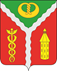 СОВЕТ НАРОДНЫХ ДЕПУТАТОВГОРОДСКОГО ПОСЕЛЕНИЯ ГОРОД КАЛАЧ КАЛАЧЕЕВСКОГО МУНИЦИПАЛЬНОГО РАЙОНА ВОРОНЕЖСКОЙ ОБЛАСТИРЕШЕНИЕот « 27 » июля 2018 года                                                                                 № 355О включении жилого помещения, расположенного по адресу: г. Калач, ул. Советская, д. 36, кв. 5 в специализированный жилищный фондВ соответствии с Жилищным кодексом Российской Федерации, Федеральным законом от 06.10.2003 № 131 – ФЗ «Об общих принципах организации местного самоуправления в Российской Федерации», Постановлением Правительства РФ от 26.01.2006 № 42 «Об утверждении Правил отнесения жилого помещения к специализированному жилищному фонду и типовых договоров найма специализированных жилых помещений», Совет народных депутатов городского поселения город Калач Калачеевского муниципального района Воронежской областиРЕШИЛ:1. Включить жилое помещение, расположенное по адресу: г. Калач, ул. Советская, д. 36, кв. 5, в специализированный жилищный фонд с отнесением к числу служебных.2. Настоящее решение вступает в силу с момента его официального опубликования.3. Разместить настоящее решение в официальном периодическом издании «Вестник муниципальных правовых актов городского поселения город Калач Калачеевского муниципального района Воронежской области», а также разместить на официальном сайте администрации городского поселения город Калач в телекоммуникационной сети интернет.4. Контроль за исполнением настоящего решения возложить на главу администрации городского поселения город Калач Т.В. Мирошникову.Глава городского поселения город КалачКалачеевского муниципального районаВоронежской области                                                                                     А.А. Трощенко